          Dag 1       Route 6  km     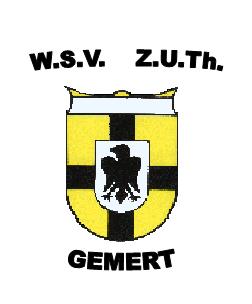 L.A   ChurchillaanR.A  1e straat KieboomL.A.  einde straat  Bisonstraat en directR.A  Parkeerplaats Visvijver overstekenL.A  Pad na fietssluis blijf dit volgen over brug daarnaL.A.  Pad rechts naast vijver tot aan fietspad ga hier L.A. steek de weg schuin over wandelpad in R.A. blijf dit pad volgen over bruggetjes tot eerste verharde fietspad ga hierR.A De Eeuwsels Pas Op V.R.W. oversteken  en gelijkR.A  Paashoefsedijk volgen tot einde weg ga hier L.A. Sint Antoniusstraat L.A. Eerste weg KastanjelaanR.D .Kruising over steken Pastoor V D EindestraatR.A. Einde weg Smagt.R.D. Kruising over steken Rector de VethstraatR.D. Zand pad in bocht Vossen HeuvelL.A. Einde pad  Renseweg R.A  Oude Bakelsedijk  deze gaat over in verharde wegL.A. einde weg Boekent / OudestraatR.D. Rotonde  verder oudestraat blijven volgenR.A  Tweede kruising  Churchillaan en na 100 m1  linksClubhuis WSV ZUTH          Z.U.Th. wenst u een fijne wandeling. Telefoonnummer startlokatie: 0492-366032In geval van nood: 112